Slovenská archeologická spoločnosť pri Slovenskej akadémii vied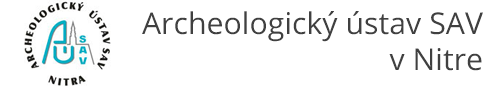 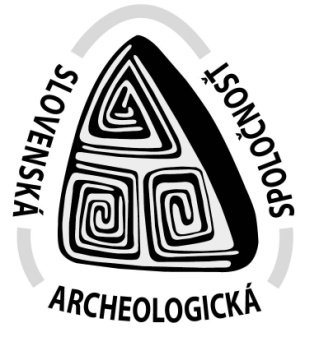 vyhlasujeSÚŤAŽ pre študentov stredných škôlv kategóriáchEsejTémy: Archeológia – a načo?            Archeológia v rukách dezinformátorovOdborná práca Téma: Archeologické bádanie v regióne – počiatky a              osobnostiPodmienky súťažeDo súťaže sa môže zapojiť každý/-á študent/-ka akejkoľvek strednej školy na Slovensku a to prostredníctvom záväznej prihlášky, ktorú treba poslať na e-mailovú adresu Slovenskej archeologickej spoločnosti (sas.sav.sutaz@gmail.com). Mailom s označeným predmetom „Súťaž - PRIHLÁŠKA“ sa pošle len prihláška do súťaže. Študent/-ka sa v prípade záujmu môže prihlásiť na obe formy súťaže (esej + odborná práca). Do súťaže je možné sa prihlasovať priebežne počas celého jej trvania. EsejCieľom eseje je prezentovať vlastný názor na jednu z vybraných tém. Odporúčaný rozsah eseje je 7000 znakov aj s medzerami. Z formálneho hľadiska musia byť v eseji dodržané nasledovné podmienky: formát A4, veľkosť písma 12, riadkovanie 1,5. Do eseje nie je nutné pridávať odkazy na prípadnú použitú literatúru.      Téma 1 – Archeológia – a načo?Študent/-ka by sa mal/-a v eseji zamyslieť nad potrebou archeológie v súčasnosti. Mal/-a by zhodnotiť jej spoločenskú úlohu a jej vnímanie celou spoločnosťou či vybranou sociálnou skupinou.     Téma 2 – Archeológia v rukách dezinformátorov V súčasnosti je človek každodenne konfrontovaný s množstvom nekriticky preberaných a ľahko dostupných informácií. Tento trend zasahuje i archeologický obor. Nekritický a selektívny výber faktov je dnes zneužívaný na prezentovanie vedecky nepodložených teórií a názorov. Cieľom eseje by malo byť poukázať na riziká a následky zneužívania archeológie a jej poznatkov v súčasnej spoločnosti. Odborná prácaCieľom odbornej práce je preukázať schopnosť študenta/-ky tvorivo pristúpiť k prezentovaniu histórie archeologického výskumu vo vlastnom regióne či obci. Práca sa môže zameriavať na významné regionálne osobnosti na poli archeológie, vznik inštitúcií (múzeí, spolkov atď.), históriu vybraného archeologického náleziska, nálezu či zbierky alebo rozvoj archeologického bádania vo vybranom regióne. Ako prínosné bude v práci hodnotené využitie archívnych zdrojov, starých fotografií apod. V práci sa vyžaduje uvádzane odkazov na použité zdroje/literatúru. Odporúčame pridržiavať sa pokynov uvedených na stránke Archeologického ústavu SAV (http://archeol.sav.sk/files/Pokyny-na-úpravu-rukopisov.pdf, predovšetkým kapitola citovanie).  Odporúčaný rozsah práce je 27 000 znakov aj s medzerami (sem nie je zahrnutý titulný list, obsah, prípadné poďakovanie autora, zoznam literatúry a prílohy). Z formálneho hľadiska  musia byť v práci dodržané nasledovné podmienky: formát A4, veľkosť písma 12, riadkovanie 1,5.Odovzdanie Hotové eseje a odborné práce je treba posielať v elektronickej forme na e-mailovú adresu Slovenskej archeologickej spoločnosti (sas.sav.sutaz@gmail.com) s označeným predmetom „Súťaž – TEXT“. Termín odovzdania je 31. marec 2020. Odovzdané práce a eseje budú posúdené odbornou komisiou. Priebežné informácie o súťaži budú uverejňované na facebookovej stránke Slovenskej archeologickej spoločnosti (odporúčame ju pravidelne sledovať). CenyV kategórii „esej“ budú vybraní 2 víťazi (na každú z dvoch uvedených tém), v kategórii „odborná práca“ budú vybrané 3 najlepšie práce. Pre výhercov budú pripravené knižné ceny a vstupy do vybraných múzeí. Víťazné práce budú zároveň uverejnené v časopise Slovenskej archeologickej spoločnosti (Informátor SAS).V prípade ďalších informácií nás neváhajte kontaktovať na e-mailovej adresesas.sav.sutaz@gmail.com.Slovenská archeologická spoločnosť pri Slovenskej akadémii viedSÚŤAŽZÁVÄZNÁ PRIHLÁŠKAMeno a priezvisko: .................................................................................................Ročník: ...................................................................................................................Názov školy: ...........................................................................................................Adresa školy: ..........................................................................................................Vybraná kategória: .................................................................................................Téma (v prípade odbornej práce prosíme o zadanie presného názvu práce):......................................................................................................................................................................................................................................................................................................................................................................................................................................................................................................................................................................................................................................................................................................................................................................................................